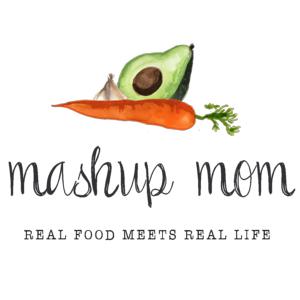 Your ALDI Shopping List (through 6/15)Dairy & refrigeratedFriendly Farms sour cream, $1.29 (Mon, Tues)
1 lb Happy Farms shredded cheddar, $3.29 (Sun, Mon, Tues, Fri)Grocery2 packs L’Oven Fresh hamburger buns, $1.70 (Sun)
3 lbs Earthly Grains long grain white rice, $1.99 (Tues, Thurs, Fri)
Casa Mamita 24 oz salsa, $1.89 (Sun, Tues)
32 oz SimplyNature organic vegetable broth, $1.89 (Mon)
32 oz Chef’s Cupboard chicken broth, $1.39 (Tues, Thurs, Fri)
Clancy’s hint of lime tortilla chips, $1.69 (Sun)
6 oz Happy Harvest tomato paste, $.45 (Mon)Meat2 lb Cattlemen’s Ranch bacon cheddar black Angus patties (frozen), $5.99 (Sun)
3.25 lbs chicken tenderloins, $6.47 (Tues, Thurs)
2 lbs chicken drumsticks, $2.58 (Weds)
12 oz Never Any spinach feta chicken sausage, $2.99 (Fri)ProduceLarge seedless watermelon, $3.29 (Sun, Mon)
Two 4 packs corn on the cob, $3.98 (Mon, Weds)
2 lbs green grapes, $1.78 (Tues, Fri)
1 lb strawberries, $.99 (Tues)
Pineapple, $1.29 (Thurs)
1 lb asparagus, $1.99 (Mon)
8 oz baby bella mushrooms, $1.69 (Tues)
8 oz bag spinach, $1.39 (Fri)
3 lbs yellow onions, $1.89 (Sun, Mon, Tues, Weds, Thurs, Fri)
3 heads garlic, $.99 (Mon, Tues, Weds, Fri)
3 pack multi-colored bell peppers, $3.29 (Mon, Thurs)
20 oz zucchini, $1.99 (Tues, Weds)
4 Roma tomatoes, $.60 (Sun)
Pint grape tomatoes, $1.99 (Weds)Total: $60.76Note: The days(s) on the shopping list show which meal(s) an item will be used in. If you’re skipping a night, you can easily delete items you don’t need to purchase.ALDI Meal Plan week of 6/16/19 – Find the recipes at MashupMom.comALDI Meal Plan week of 6/16/19 – Find the recipes at MashupMom.comSundayFather’s Day BBQ – Burgers, watermelon, chips & salsaMondayCheesy summer corn soup, watermelon, asparagusTuesdayZucchini Spanish rice burrito bowls w/ chicken & mushrooms, strawberries & grapesWednesdaySkillet chicken drumsticks w/ corn, zucchini, & tomatoes, leftover soupThursdayChicken + bell pepper saute, rice, pineappleFridayCheesy sausage, rice, & spinach skillet, grapesSaturdayLeftovers – pizza night – eat out – or date night